Побудова дружніх стосунків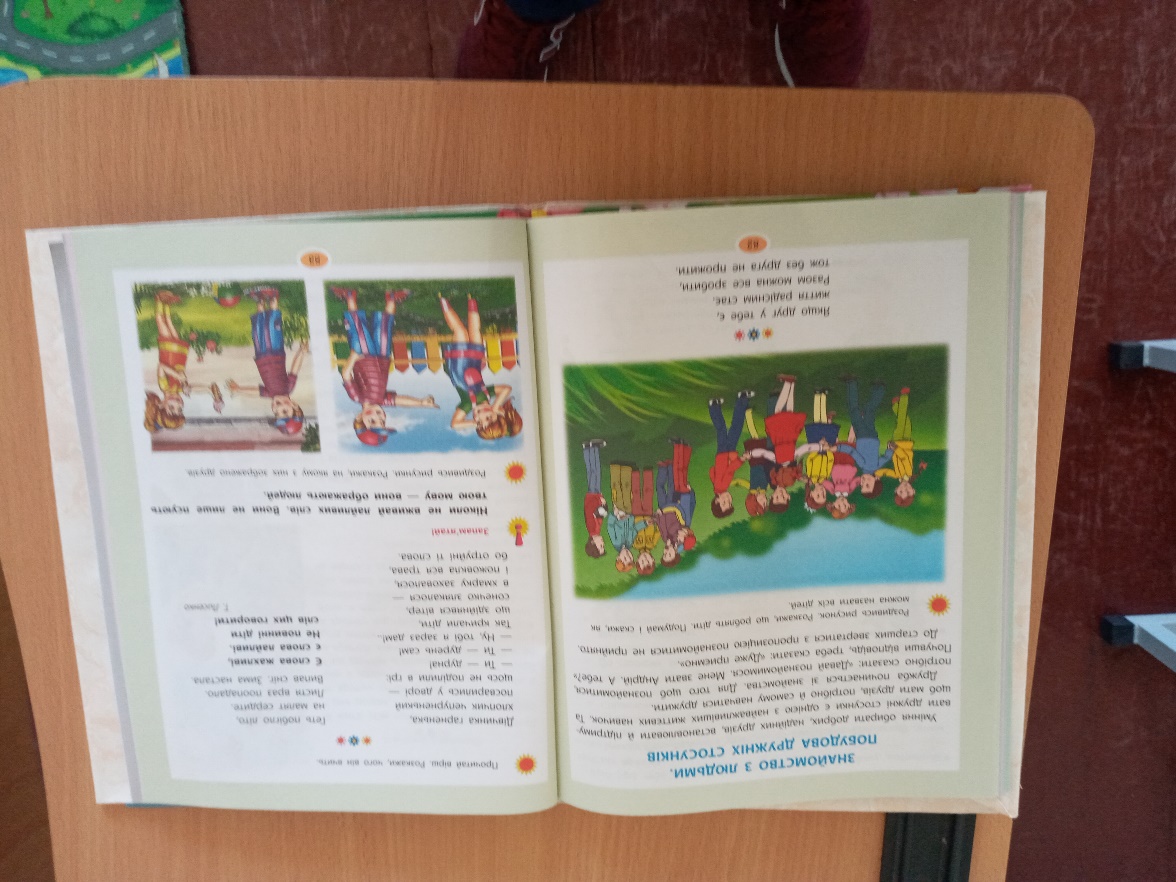 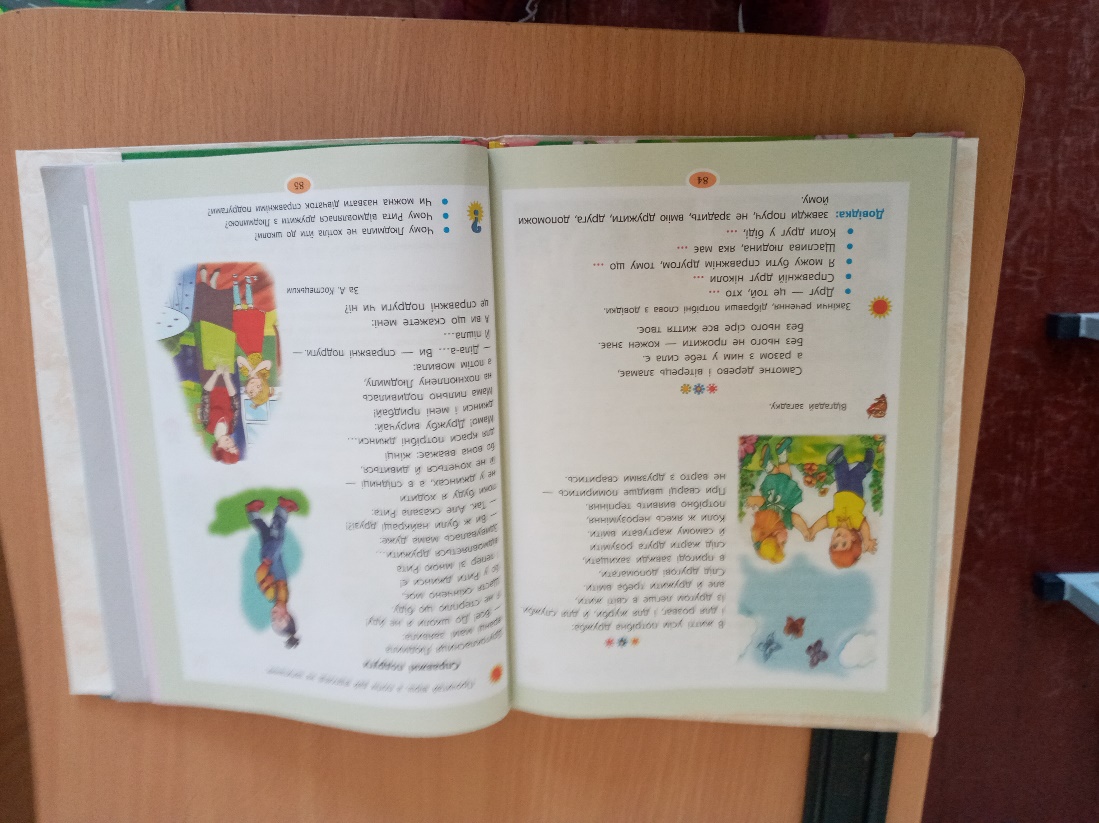 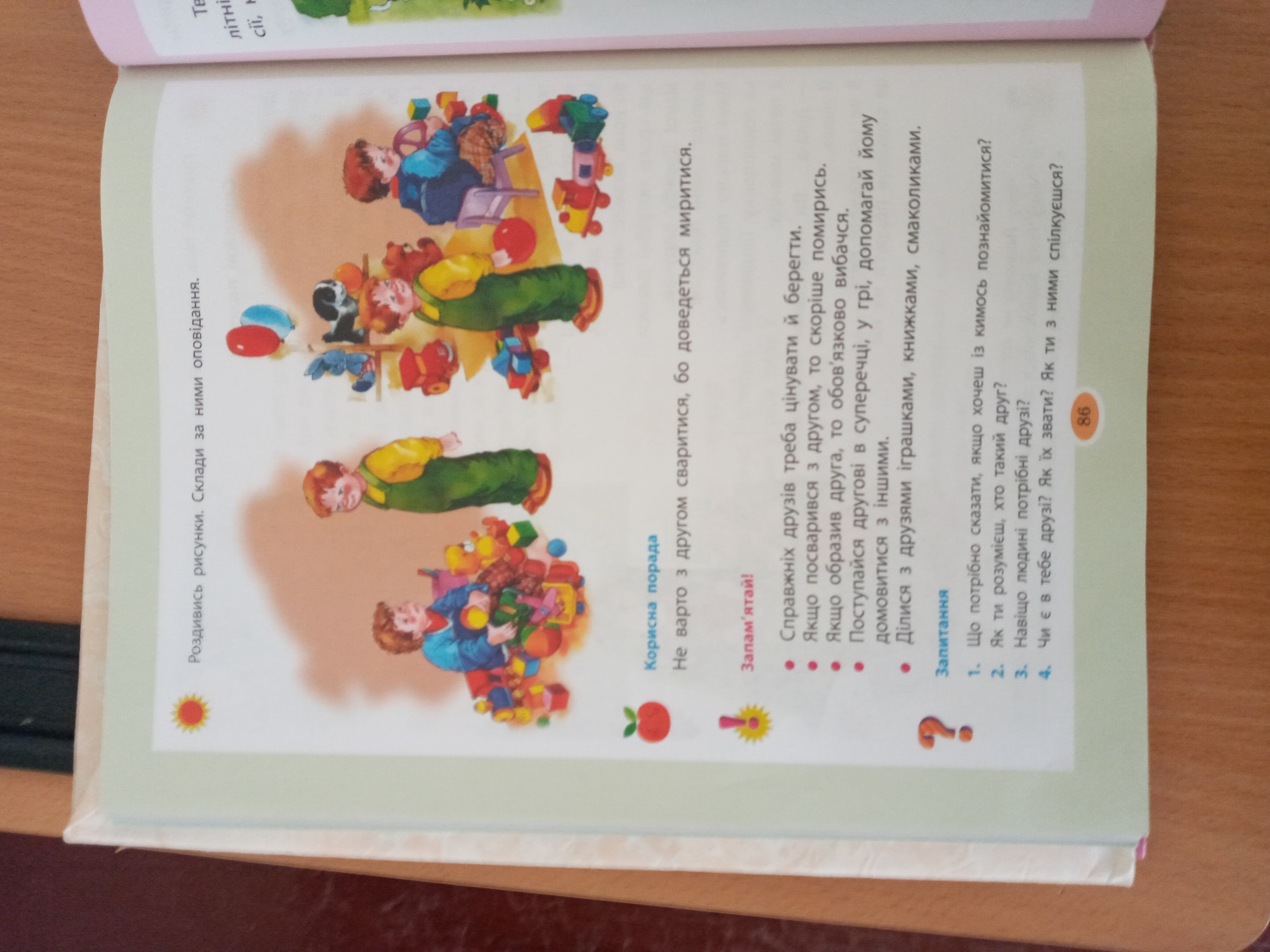 